Значение нетрадиционных техник рисования для развития творческих способностей ребенка."Каждый ребенок – художник. Трудность в том, чтобы остаться художником, выйдя из детского возраста”. Пабло Пикассо Почему рисуют дети? Это – один из путей совершенствования организма. В начале жизни рисование развивает зрение и умение видеть. Ребёнок усваивает понятия «вертикаль» и «горизонталь», отсюда линейность ранних детских рисунков. Затем постигает формы материалов, постепенно осмысливает окружающее. Происходит это быстрее, чем накопление слов и ассоциаций, а рисование даёт возможность в образной форме выразить то, что уже узнал малыш и что он не всегда может выразить словесно. Рисование помогает ребёнку упорядочить бурно усваиваемые знания, всё более усложняющиеся представления о мире. Почему же,  подрастая, дети перестают рисовать, потому, что большее значение приобретает слово.Во врачебной  практике существует лечение рисованием, живописью (изотерапия). На детей изотерапия действует особенно успешно, потому что рисование – естественная потребность ребёнка. У него нет «комплекса неумения».Изобразительная деятельность является едва ли не самым интересным видом деятельности дошкольников. Она позволяет ребёнку отразить в изобразительных образах свои впечатления об окружающем, выразить своё отношение к ним. Вместе с тем изобразительная деятельность имеет неоценимое значение для всестороннего эстетического, нравственного, трудового и умственного развития детей.Рисование имеет огромное значение в формировании личности ребенка. От рисования ребенок получает лишь пользу. Особенно важна связь рисования с мышлением ребенка. При этом в работу включаются зрительные, двигательные, мускульно-осязаемые анализаторы. Кроме того, рисование развивает интеллектуальные способности детей, память, внимание, мелкую моторику, учит ребенка думать и анализировать, соизмерять и сравнивать, сочинять и воображать. Для умственного развития детей имеет большое значение постепенное расширение запаса знаний.Главное, чтобы рисование приносило детям только положительные эмоции. Положительные эмоции составляют основу психического здоровья и эмоционального благополучия детей. А поскольку рисование является источником хорошего настроения ребенка, то следует поддерживать и развивать интерес ребенка к изобразительному творчеству. Не надо вкладывать в еще неумелую и слабую руку ребенка карандаш или кисточку и мучить его. Первые неудачи вызовут разочарование, и даже раздражение. Нужно заботиться о том, чтобы деятельность ребенка была успешной, - это будет подкреплять его уверенность в собственные силы. Существует множество приемов и техник рисования, с помощью которых можно создавать оригинальные работы, даже не имея никаких художественных навыков. И вы, и ваш ребенок получит от таких занятий не только удовольствие.Обучение детей рисованию с использованием нетрадиционных техник - это интересно и увлекательно! Рисование  нетрадиционными  техниками    раскрепощает  детей, позволяет им не бояться сделать что-то не так. Рисование  необычными  материалами  и  оригинальными  техниками  позволяет  детям  ощутить  незабываемые положительные эмоции. Эмоции - это и процесс, и результат  практической  деятельности -  художественного творчества. Рисование с использованием нетрадиционных техник изображения не утомляет дошкольников, у них сохраняется высокая активность, работоспособность на протяжении всего времени, отведенного на выполнение задания. Нетрадиционные техники позволяют  осуществлять индивидуальный подход к детям, учитывать их желание, интерес. Их использование способствует:-интеллектуальному развитию ребенка;- коррекции психических процессов и личностной сферы дошкольников;- развивает уверенность в своих силах;- развивает пространственное мышление;- учит детей свободно выражать свой замысел;- развивает мелкую моторику рук;- свобода выбора изо материалов и техник.Опыт показывает, что одно из наиболее важных условий успешного развития детского художественного творчества - разнообразие и вариативность  в рисовании, лепке, аппликации. Новизна обстановки, необычное начало работы, красивые и разнообразные материалы, интересные для детей неповторяющиеся задания, возможность выбора и еще многие другие факторы - вот что помогает не допустить в детскую изобразительную деятельность однообразие и скуку, обеспечивает живость и непосредственность детского восприятия и деятельности. Рисование, лепка, аппликация как виды художественно-творческой деятельности не терпят шаблона, стереотипности, раз и навсегда установленных правил.Для освоения нетрадиционных способов предоставляется широкий спектр разнообразных материалов, доступных дошкольному возрасту:- бумага разной фактуры, формы и размера;- гуашевые и акварельные краски;- кисти № 2,3,5; кисти из щетины;- восковые и цветные мелки;- маркеры, фломастеры;- простые и цветные карандаши;- графитный карандаш или уголь, свеча;- глина, пластилин, соленое тесто;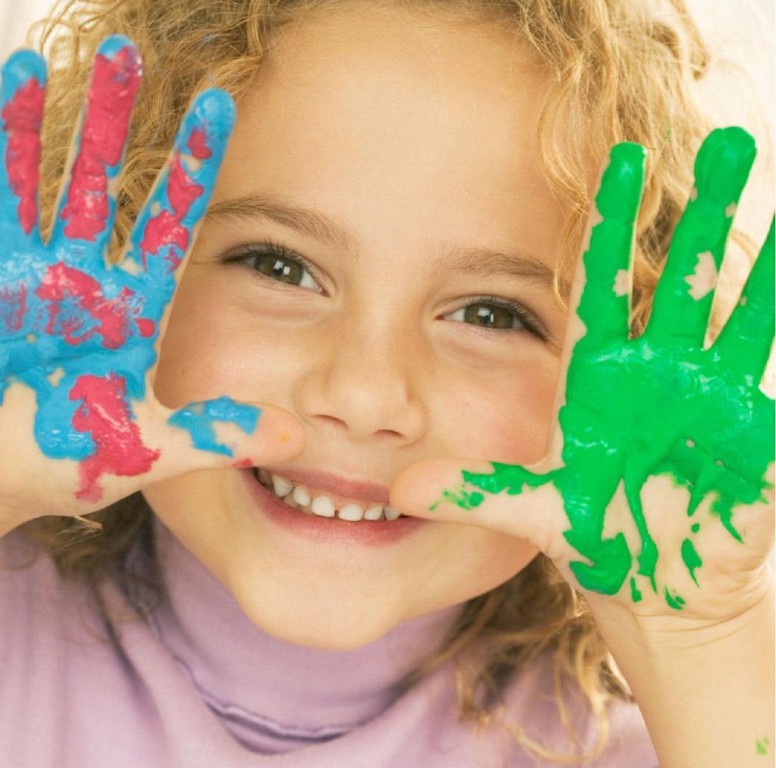 А также дополнительные средства: бумажные салфетки, доски для лепки, формочки для лепки, палитра, поролон, зубная щетка, двойные баночки для воды, коктейльная трубочка, высушенные цветы и  листья деревьев, шишки, семена растений, крупа, соль ,черная плакатная тушь, нитки и  т. д.Рисовать  с использованием нетрадиционных техник  можно и нужно начинать с младшего возраста - по принципу «от простого к сложному». Основные техники, используемые в этом возрасте:-рисование пальчиками, ладошками-рисование тычками из поролона, ватными палочками-печатание листьями, картофелем, морковкой;-Рисование свечой, углемВ среднем и  старшем дошкольном возрасте - нетрадиционные техники:- Рисование свечой, углем;- Кляксография с трубочкой;- Монотипия;- Набрызг;- Восковые мелки + акварель;- Оттиск смятой бумагой;- Рисование поролоном;- Гравюра (граттаж);- Оттиск пробкой, поролона, пенопласта;- Тиснение;- Тычок жесткой (щетина) полусухой кистью;- Рисование по сырому;- Кляксография с ниткой;- Рисование на ткани;- Рисование солью;- Расчёсывание краски;Для того, чтобы во время рисования усилить воображение, способствовать художественному замыслу и развитию художественных способностей, можно использовать  детскую  литературу, музыкальное сопровождение, фольклорный и игровой материал. Это позволит сделать  рисование доступными, содержательными и познавательными.